Executive SummaryThis quarterly report refers to the period from October to December 2018. It has been a rather eventful quarter for us. We networked extensively with partners, in the very beginning; we faced two Everest like challenges – improving service delivery in general and stagnant funds. To do that, we crafted a classy strategy to deal with it. This means that we go back to the drawing board, pull up all the previous blueprints and come up with a forward-looking framework that could spell out the challenge, its resolution and its benefit. We were pleasantly surprised with our findings. We revised our core staff’s job descriptions, more focused towards purpose of task rather than activities and decided that, from here on, we will delegate outcomes rather than activities.  We also defined program indicators for a clearer output. This practically changed the whole eco-system of our management practices and we started to see new horizons. Our creative muscles started to pump harder and lo and behold we saw results raining down upon us. A quick round up of some new activities that we make in this Quarter as follows:Exclusive Health Camp and Medicine Donation with REKO Pharmacal LahoreMerchandise gift donated by UMT Management and Schools of Business and Economics students.DAMEN has signed a MOU with Damen Support Program (DSP) for a one-year term.DAMEN has stagnant revenue streams since a very long time. This is attributed largely by the change in the funding landscape of the country and the stated position of the donors, who are now more inclined to partner as peers with their implementing partners. This is a huge shift. Nevertheless, it is difficult but not impossible. This report gives an overview of the activities carried out by DAMEN during the period October 1, 2018 to December 31, 2018 and is intended to provide relevant and updated information regarding our ongoing and new initiatives to our stakeholders and potential supporters.We appreciate your continued cooperation and support.Nabila Roohi                Team LeaderSocial Sectornabila.roohi@damen-pk.orgHome School Education ProgramThe goal of DAMEN’s social sector programs is to organize activities in the fields of education and primary health, primarily by mobilizing women caught in the cycle of enduring poverty. Through its home school education program, DAMEN seeks to empower poverty riven females by enabling them to start a non-formal home school and provide primary education to 5 to 14-year-old out-of-school children. DAMEN currently supports 100 such female-run home schools in Lahore, Sheikhupura, Kasur, Okara and Nankana Sahib, which provide primary education to around 4,000 children and thus keeps them off the streets and affords them a chance to educate, learn, and, hopefully, transition into productive citizens. Attached is the home school report for the last quarter, October-December 2018: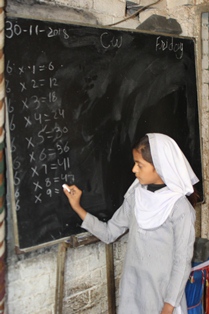 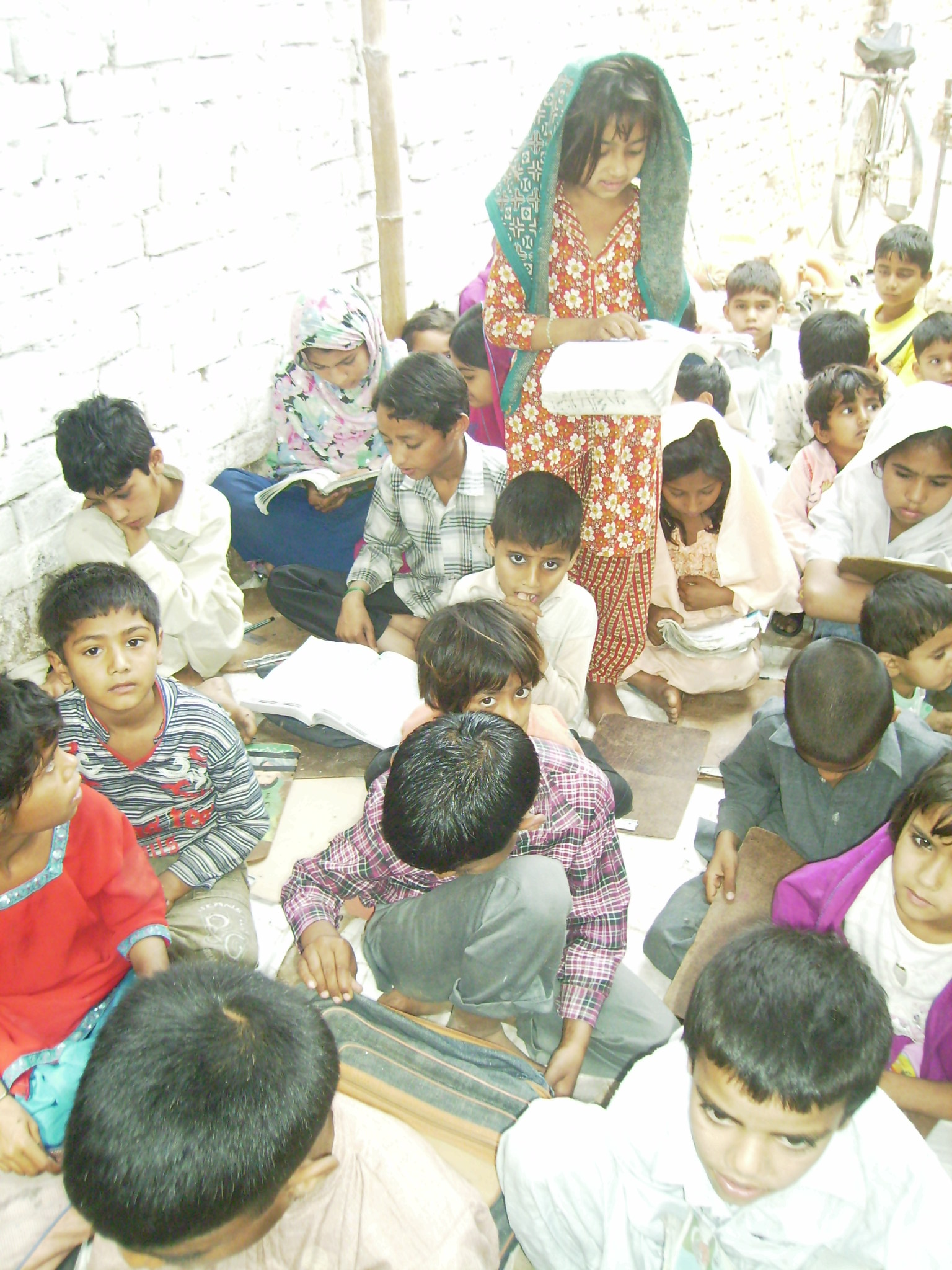 Health Care ServicesDAMEN’s health centers run on similar lines as its educational program, founded on the principle of empowering local women to develop their communities and bring about positive and sustainable social change. Our 15 Lady Health Visitors (LHVs) not only provide medical treatment through their clinics and camps, they also conduct awareness campaigns on various health related issues such as family planning, maternal and child healthcare, and healthy lifestyle practices. Health Camps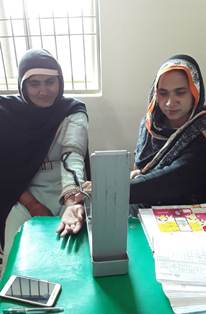 













Health camps are regularly set up in Lahore, Sheikhupura, Kasur, Okara and Nankana Sahib by mobilizing LHVs to reach out to a greater number of patients. These health camps provide diagnostic and medical services at a modest PKR 10 per patient contribution, and many of our LHVs do not even charge this amount. These camps are set up in various locations such as DAMEN’s area offices and home schools. A wide variety of diseases and medical conditions are treated at these camps such as fever, aches and pains, diarrhea, blood pressure, gynecology and pregnancy related issues among others. In addition, awareness about family planning and contraceptives is also provided at these camps.   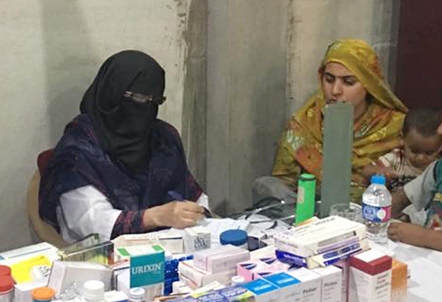 The following tables summarize the outreach of the health care services offered by DAMEN during October-December 2018:HEALTH CENTER VISITSHEALTH CAMP VISITS

Training and Capacity BuildingEmpirical evidence suggests that capacity building plays an important role in the growth and expansion of communities and organizations. DAMEN therefore places a great deal of importance on the training and capacity building of its staff and the local community in which it carries out its operations. Community Level  Community capacity building deals with supporting people to develop their skills and use them to raise awareness about social issues and consequently bring about positive change in society. DAMEN’s vision and mission are also based on this principle of self-empowerment and active social participation. Community capacity building is primarily achieved by holding regular Women Social Organization (WSO) meetings. Institutional LevelDAMEN also creates opportunities for its employees to grow and develop their skills, competencies and expertise so as to enable them to contribute to their self-development and the development of the community. The following are some training activities carried out during this quarter: Teacher training workshops were held in Lahore, Kasur, Sheikhupura and Nankana Sahib for DAMEN’s Home School Teachers on Teaching Skills 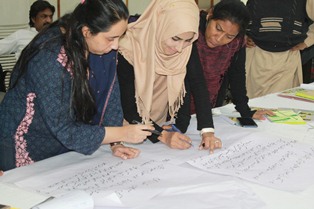 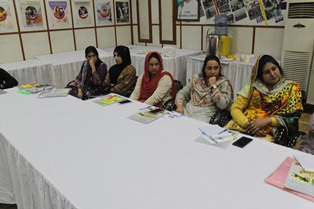 Orientation of New StaffOrientation sessions for newly hired staff were organized and gave a brief introduction of DAMEN and its policies and role in economic development. The orientation also briefed the new recruits about the code of conduct, social mobilization techniques and the policies and procedures followed by the social sectorWomen Social Organizations (WSO) Each of the DAMEN home schools supports an associated parental group called Women Social Organization (WSO) which comprises neighborhood women who gather on a regular basis to discuss community problems and engage with home school teachers, social organizers and the training coordinator to gain awareness about various issues dealing with education, health, and environment. 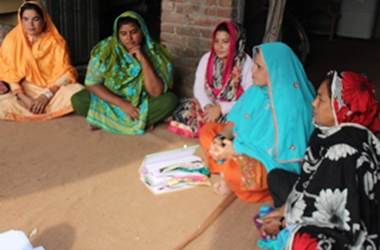 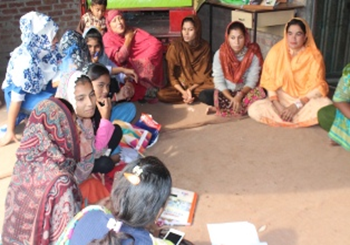 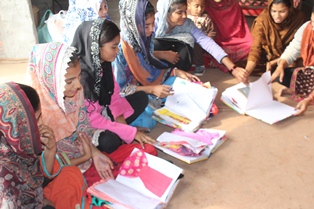 The following tables summarize the total number of WSO meetings held during this quarter:
WSO Meetings with Social Organizers
WSO Meetings with Training CoordinatorThese meetings aim to sensitize local communities on issues of gender and also to create a formal structure consisting of designations, roles and responsibilities for local women for effective community mobilization and project execution.  Networking & LinkagesThe following collaboration events took place during this quarter:DAMEN has submitted a proposal with British Council for Engagement with Youths (Girls and Boys). It is volunteer training program for one year to motivate parents through volunteers to increase the enrolment level of their local children in schools. UMT students deposited warm clothes merchandise for distribution to deserving people. DAMEN has distributed the donated merchandise its Lahore Area-1 DAMEN organized Health Camp at Barkat Pura, Lahore Area-1. Awareness session lead by LHV, Ms. Saeeda, REKO Pharmacal, donated free drugs valued around Rs. 20,000. Local women were extremely happy and appreciated DAMEN’s effort, while desiring for more such camps.   MPhil Students of LUMS School of Education visited DAMEN schools in Area-1 to collect teacher data for their practicum notesDAMEN signed an MOU with Damen Support Program (DSP) for one year to conduct 48 Medical Camps and 24 WSO meetings in DSP designated areas.Glimpses of networking and linkages:UMT Donation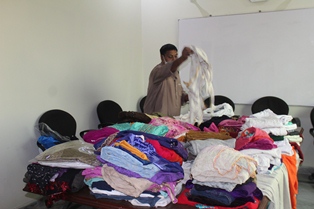 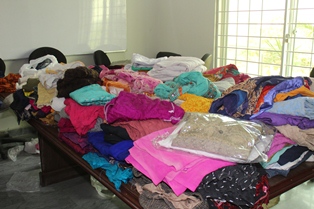 Medical camp donation by REKO Pharmacal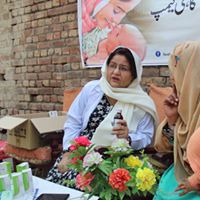 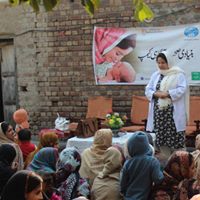 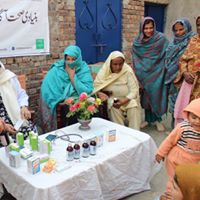 Area 1 (District Lahore)Area 1 (District Lahore)Area 1 (District Lahore)Area 1 (District Lahore)Area 1 (District Lahore)SO NameBoysGirlsTotal StudentsTotal schoolsSakina Amir17923040914Amna Imtiaz24623648214Sub Total42546689128Area 2 (District Lahore)Area 2 (District Lahore)Area 2 (District Lahore)Area 2 (District Lahore)Area 2 (District Lahore)Nargis Rehman23325849115Sub Total23325849115Area 3 (District Sheikhupura)Area 3 (District Sheikhupura)Area 3 (District Sheikhupura)Area 3 (District Sheikhupura)Area 3 (District Sheikhupura)Shabnam Batool21722844515Sub Total21722844515Area 4 (District Kasur)Area 4 (District Kasur)Area 4 (District Kasur)Area 4 (District Kasur)Area 4 (District Kasur)Nasreen Jamshed29032561514Sadia Saeed28229057214Sub Total5726151,18728Area 5 (District Nankana)Area 5 (District Nankana)Area 5 (District Nankana)Area 5 (District Nankana)Area 5 (District Nankana)Razia Bano19226445614Sub Total19226445614Grand Total1,6321,8313,470100Area 1 (District Lahore)Area 1 (District Lahore)Area 1 (District Lahore)SO NameNo. of Health CenterNo. of PatientsSakina Amir13241263Amna Imtiaz13831389Total41,359Area 2 (District Lahore)Area 2 (District Lahore)Area 2 (District Lahore)Nargis Rehman14081370Total2778Area 3 (District Sheikhupura)Area 3 (District Sheikhupura)Area 3 (District Sheikhupura)Shabnam Batool14701470Total2940Area 4 (District Kasur)Area 4 (District Kasur)Area 4 (District Kasur)Nasreen Jamshed14571447Sadia Saeed1445Total31,349Area 5 (District Nankana)Area 5 (District Nankana)Area 5 (District Nankana)Shabila Arther1359138514051342Total41,491Grand Total155,917AreasNo. of Health CampsTotal No of PatientsArea 14153Area 2297Area 3287Area 44138Area 54194Grand Total16669Area 1 (District Lahore)Area 1 (District Lahore)Area 1 (District Lahore)Area 1 (District Lahore)Area 1 (District Lahore)Area 1 (District Lahore)Area 1 (District Lahore)Area 1 (District Lahore)Area 1 (District Lahore)Area 1 (District Lahore)SO NameNo. of MembersNo. of MembersNo. of MembersNo. of MembersNo. of MembersNo. of MembersNo. of MeetingsNo. of MeetingsNo. of MeetingsOctOctOctNov Dec Dec OctNov Dec Sakina Amir 143143143157140140131414Amna Khalid119119119147142142131414Sub Total262262262304282282262828Area 2 (District Lahore)Area 2 (District Lahore)Area 2 (District Lahore)Area 2 (District Lahore)Area 2 (District Lahore)Area 2 (District Lahore)Area 2 (District Lahore)Area 2 (District Lahore)Area 2 (District Lahore)Area 2 (District Lahore)Nargis Rehman140140140150150150141515Sub Total150150150150150150141515Area 3 (District Lahore)Area 3 (District Lahore)Area 3 (District Lahore)Area 3 (District Lahore)Area 3 (District Lahore)Area 3 (District Lahore)Area 3 (District Lahore)Area 3 (District Lahore)Area 3 (District Lahore)Area 3 (District Lahore)Shabnam BatoolShabnam Batool12012012015012121415Sub TotalSub Total12012012015012121415Area 4 (District Lahore)Area 4 (District Lahore)Area 4 (District Lahore)Area 4 (District Lahore)Area 4 (District Lahore)Area 4 (District Lahore)Area 4 (District Lahore)Area 4 (District Lahore)Area 4 (District Lahore)Area 4 (District Lahore)Nasreen JamshedNasreen JamshedNasreen Jamshed151169171171121414Sadia SaeedSadia SaeedSadia Saeed151158167167111414Sub TotalSub TotalSub Total302327338338232828Area 5 (District Lahore)Area 5 (District Lahore)Area 5 (District Lahore)Area 5 (District Lahore)Area 5 (District Lahore)Area 5 (District Lahore)Area 5 (District Lahore)Area 5 (District Lahore)Area 5 (District Lahore)Area 5 (District Lahore)Shabila ArtherShabila ArtherShabila Arther1170162140140171514Sub TotalSub TotalSub Total170162140140171514Grand TotalGrand TotalGrand Total1,0041,0631,0601,06092100100DatesVenueParticipants19th NonShamke Bhattian - II1820th NovJuliana - II1526th  NovHarban da Daira - III1527th NovMuridke - III1611th DecPattoki - IV2512th DecChoonian - IV20